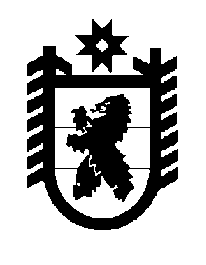 Российская Федерация Республика Карелия    ПРАВИТЕЛЬСТВО РЕСПУБЛИКИ КАРЕЛИЯРАСПОРЯЖЕНИЕот 13 апреля 2015 года № 237р-Пг. Петрозаводск Рассмотрев предложение Государственного комитета Республики Карелия по управлению государственным имуществом и организации закупок, учитывая решение Совета депутатов муниципального образования «Суоярвский район» от 5 ноября 2014 года № 125 «О приеме в собственность муниципального  образования «Суоярвский район» объектов государственной собственности Республики Карелия  общей стоимостью 497000,00 руб.», в соответствии с Законом Республики Карелия от 2 октября 1995 года № 78-ЗРК «О порядке передачи объектов государственной собственности Республики Карелия в муниципальную собственность» передать в муниципальную собственность муниципального образования «Суоярвский район» от бюджетного образовательного учреждения среднего профессионального образования (среднее специальное учебное заведение) «Петрозаводский музыкальный колледж имени Карла Эриковича Раутио» государственное имущество Республики Карелия согласно приложению к настоящему распоряжению.           ГлаваРеспублики  Карелия                                                             А.П. ХудилайненПеречень государственного имущества Республики Карелия, 
передаваемого в муниципальную собственность 
муниципального образования «Суоярвский район»_________________Приложение к распоряжению Правительства Республики Карелия от 13 апреля 2015 года № 237р-П№ п/пНаименование имущества Количество, штукОбщая стоимость, рублей1.Баян «Юпитер-2Д» 46/61х44/80, 
2-х голосный, готово-выборный, 
4-х рядный2112000,002.Баян «Юпитер» 37х37, выборный, 
1-голосный130000,003.Баян «Юпитер» 1ДНВ, диапазон 37х60,  1-голосный, 3-х рядный, не выборный 390000,004.Аккордеон «Юпитер» 41х58/120, 
4-х голосный,  2 бороды+М, 13 регистров, готово-выборный1125000,005.Аккордеон «Юпитер» 4-х голосный, 
не выборный, 41х120, 13 регистров+м+7 регистров180000,006.Аккордеон «Юпитер» ВС-3, диапазон 26х60, 2-х голосный, 3 регистра, не выборный260000,00Итого10497000,00